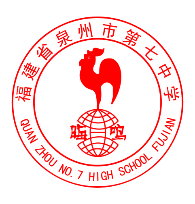 泉州市第七中学首届结构设计大赛——桥梁承重比赛设计说明书作品名称：                                  作品编号：                                  参赛班级：                                  参赛队长：                                  参赛队员：                                  泉 州 市 第 七 中 学二0一九年十二月一、方案的构思（主要从材料的性能、结构造型的选择、结构尺寸的选择、构件间连接方式的选择等方面进行分析）1、材料的性能分析2、结构造型的选择3、结构尺寸的选择4、构件间连接方式的选择二、加工工艺（对制作过程中所运用的加工方法、遇到的问题与解决方法进行分析、总结）三、其他特色说明（对作品的创新点进行阐释）四、作品展示（用效果图、轴测图、三视图、照片等方式展示作品）